OTVORENI POSTUPAK JAVNE NABAVEEvidencijski broj nabave: 8/14.E-MVNabava osobnog hibridnog i plug-in hibridnog vozila za potrebe projekta Civitas Dyn@mo, br. ugovora MOVE/FP7/296057/DYN@MONaručitelj:GRAD KOPRIVNICA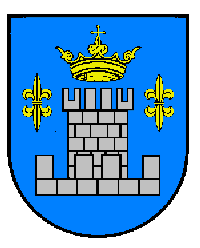         DOKUMENTACIJA ZA NADMETANJEKoprivnica, ožujak 2014. godine*ispravka dokumentacije za nadmetanje od 28.3.2014.g. označen plavom bojom  pod točkom 20.2. (srranica 12  i točki 20.6. stranica 12i 13 )KLASA: 910-01/11-01/1URBROJ:2137/01-10/2-14-37SADRŽAJ  DOKUMENTACIJE ZA NADMETANJE1.Upute ponuditeljima za izradu ponude2. Ponudbeni list (za Grupu A i B )  3. Ponudbeni list – zajednička ponuda zajednice ponuditelja Dodatak I  Ponudbenom listu  – Podaci o članovima zajednice ponuditelja  (priložiti samo                                                     u slučaju zajedničke ponude) Dodatak II Ponudbenom listu  – Podaci o podizvoditeljima (priložiti samo u slučaju ako                                                    se dio ugovora o javnoj nabavi ustupa podizvoditeljima)4. Obrasci  izjava ponuditelja: 4.1. Obrazac izjave o nekažnjavanju4.2. Obrazac izjave o prihvaćanju odredbi dokumentacije za nadmetanje4.3. Obrazac izjave o osiguranju jamstva za uredno ispunjenje ugovora4.4. Obrazac izjave o osiguranju jamstva za otklanjanje nedostataka u jamstvenom roku 4.5. Obrazac izjave o zajedničkoj ponudi i solidarnoj odgovornosti zajednice ponuditelja5.   Obvezan redoslijed dokumenata u ponudi prema dokumentaciji za nadmetanje6. Prilog l Tehničke specifikacije za osobno vozilo na hibridni  pogon7. Prilog 2 Tehničke specifikacije za osobno vozilo na plug-in  hibridni pogonUPUTE PONUDITELJIMA ZA IZRADU PONUDEI OPĆI PODACINaručitelj: Grad Koprivnica Sjedište: Zrinski trg 1, 48 000  KoprivnicaOIB:62112914641Broj telefona:   +385 48 279 555Broj telefaksa: +385 48/279-540Internetska (web) adresa: www.koprivnica.hrAdresa elektroničke pošte: grad.koprivnica@koprivnica.hrSlužba i osoba zadužena za komunikaciju s ponuditeljima:Grad Koprivnica Upravni odjel za održivi razvoj i europske posloveNebojša Kalanj, dipl. oec.,   tel:048/ 279-535, mob.091/444-6669,  fax: 048/ 654-855      e-mail: nebojsa.kalanj@koprivnica.hrDokumentacija se ne naplaćuje. Dokumentacija za nadmetanje može se preuzeti u elektronskom obliku na internetskoj stranici Elektroničkog oglasnika javne nabave Republike Hrvatske: https://eojn.nn.hr/Oglasnik/Evidencijski broj nabave: Evidencijski broj nabave: 8/14.E-MV.Navod o sukobu interesa u smislu članka 13. Zakona o javnoj nabavi:Nema gospodarskih subjekata s kojima je naručitelj Grad Koprivnica u sukobu interesa u smislu članka 13. Zakona o javnoj nabavi (“Narodne novine” broj 90/11., 83/13. i 143/13.).Vrsta postupka javne nabave: Otvoreni postupak javne nabave.Procijenjena vrijednost nabave:Procijenjena vrijednost nabave iznosi ukupno 390.000,00 kn bez PDV-a za dvije grupe predmeta nabave (A i B ). Procijenjena vrijednost nabave po grupama za grupu A: iznosi 150.000,00 kuna,za grupu B: iznosi 240.000,00 kuna. Vrsta ugovora o javnoj nabavi: Zaključiti će se ugovor o javnoj nabavi robe (vozila).Okvirni sporazum: NEElektronička dražba: Ne provodi se.II/ PODACI O PREDMETU NABAVEOpis predmeta nabave:      Predmet nabave su osobna vozila  i  to osobno vozilo na hibridni pogon i osobno vozilo na  plug – in hibridni pogon.     Vozila se nabavljaju unutar projekta Civitas Dyn@mo sufinanciranog od strane Europske unije  putem programa FP7.  Predmet nabave podijeljen je u tri (3) grupe (A, B i C)  i to: Grupa A: CPV-oznaka 34110000 –1, osobni automobili  Grupa B: CPV- oznaka 34115000 - 6, drugi osobni automobili. Opis i oznaka grupe predmeta nabave, ako je predmet nabave podijeljen na  grupe:Predmet nabave podijeljen u dvije grupe i to: Grupa A: Osobno vozilo na hibridni pogon:  CPV-oznaka 34110000 – 1, osobni automobili  Grupa B: Vozilo na plug –in hibridni pogon: CPV-e oznaka 34115000 - 6, drugi osobni automobili. Ponuditelji mogu dostaviti ponude za svaku grupu predmeta nabave. Količina predmeta nabave:Grupa A Osobno vozilo na hibridni pogon  - 1 vozilo        Grupa B Vozila na plug – in hibridni pogon - 1 vozilo.                                                                 Ukupno 2 vozila. Tehničke specifikacije predmeta nabave:Grupa A: Osobno vozilo na hibridni pogon detaljnje tehničke specifikacije nalaze se u Prilogu 1 koji je sastavni dio ove dokumentacije za nadmetanje.  Grupa B: Vozila na plug – in hibridni pogon detaljnje tehničke specifikacije nalaze se u Prilogu 2 koji je sastavni dio ove dokumentacije za nadmetanje.  Mjesto isporuke robe:       Koprivnica,  Zrinski trg 1.Rok isporuke robe:       Rok isporuke je  5 mjeseci od izvršnosti odluke o odabiru.Podaci vezani za predmet nabave: Grad Koprivnica sudjeluje u projektu CIVITAS DYN@MO sufinanciranog iz programa FP7 – 7. Okvirni program Europske unije kojim se financiraju znanstvena istraživanja i razvoj u funkciji konkurentnosti lokalnog gospodarstva na osnovi praktičnog korištenja najnovijih znanstvenih spoznaja.Usmjeren je na razvoj najučinkovitijih mjera prometne održivosti na osnovi elektromobilnosti i planiranja održivog gradskog prometa, a odobren je u sklopu inicijative CIVITAS u ciklusu CIVITAS PLUS II ( 2012-2015). Projekt će se provoditi u četiri grada: Aachen, Palma de Mallorca, Gdynia i Koprivnica. Ukupna vrijednost projekta je oko 13,1 milijuna eura, s doprinosom Europske unije od  8,5 milijuna eura. Lokalni partneri Grada Koprivnice u projektu su gradska poduzeća Kampus d.o.o. i  Komunalac d.o.o., Razvojna agencija sjever DAN, Čazmatrans Nova d.o.o. te HŽ infrastruktura.Provođenje projekta u Koprivnici obuhvaća 6 mjera:Planiranje javnog prijevoza,Plan održivog gradskog prometa,Sveučilišni kampus nulte CO2 emisije,Javni prijevoz s niskom emisijom,Razvoj kurikuluma održivog prometa za koprivničko sveučilište iProgram zajedničkog korištenja električnih gradskih automobila.III/ RAZLOZI ISKLJUČENJA NATJECATELJA ILI PONUDITELJAObvezni razlozi isključenja:Sukladno članku 67. stavak 1. Zakona o javnoj nabavi („Narodne novine” broj 90/11., 83/13. i 143/13.) naručitelj je obvezan isključiti ponuditelja iz postupka javne nabave u slijedećim slučajevima:          17.1.1)Ako je gospodarski subjekt ili osoba ovlaštena po zakonu za zastupanje gospodarskog subjekta pravomoćno osuđena za bilo koje od sljedećih kaznenih djela odnosno za odgovarajuća kaznena djela prema propisima države sjedišta gospodarskog subjekta ili države čiji je državljanin osoba ovlaštena po zakonu za zastupanje gospodarskog subjekta: a) prijevara (članak 236.), prijevara u gospodarskom poslovanju (članak 247.), primanje mita u gospodarskom poslovanju (članak 252.), davanje mita u gospodarskom poslovanju (članak 253.), zlouporaba u postupku javne nabave (članak 254.), utaja poreza ili carine (članak 256.), subvencijska prijevara (članak 258.), pranje novca (članak 265.), zlouporaba položaja i ovlasti (članak 291.), nezakonito pogodovanje (članak 292.), primanje mita (članak 293.), davanje mita (članak 294.), trgovanje utjecajem (članak 295.), davanje mita za trgovanje utjecajem (članak 296.), zločinačko udruženje (članak 328.) i počinjenje kaznenog djela u sastavu zločinačkog udruženja (članak 329.) iz Kaznenog zakona,b) prijevara (članak 224.), pranje novca (članak 279.), prijevara u gospodarskom poslovanju (članak 293.), primanje mita u gospodarskom poslovanju (članak 294.a), davanje mita u gospodarskom poslovanju (članak 294.b), udruživanje za počinjenje kaznenih djela (članak 333.), zlouporaba položaja i ovlasti (članak 337.), zlouporaba obavljanja dužnosti državne vlasti (članak 338.), protuzakonito posredovanje (članak 343.), primanje mita (članak 347.) i davanje mita (članak 348.) iz Kaznenog zakona (»Narodne novine«, br. 110/97., 27/98., 50/00., 129/00., 51/01., 111/03., 190/03., 105/04., 84/05., 71/06., 110/07., 152/08., 57/11., 77/11. i 143/12.),17.2.2) Ako nije ispunio obvezu plaćanja dospjelih poreznih obveza i obveza za mirovinsko i  zdravstveno osiguranje, osim ako je gospodarskom subjektu sukladno posebnim propisima odobrena odgoda plaćanja navedenih obveza,17.3.3)	Ako je dostavio lažne podatke pri dostavi dokumenata sukladno odjeljku  4. Zakona o janoj nabav („Narodne novine” broj 90/11., 83/13. i 143/13.).Za potrebe utvrđivanja okolnosti iz točke 17.1. ove Dokumentacije za nadmetanje, a sukladno članku 67. stavka 2. Zakona o javnoj nabavi („Narodne novine“ broj 90/11., 83/13. i 143/13.) gospodarski subjekt dužan je u ponudi dostaviti: Izjavu koju daje osoba po zakonu ovlaštena za zastupanje gospodarskog subjekta. Izjava ne smije biti starija od tri mjeseca računajući od dana početka postupka javne nabave. Otvoreni postupak javne nabave sukladno članku 23. stavku 1. Zakona započinje slanjem poziva na nadmetanje u Elektroničkom oglasniku javne nabave „Narodnih novina”.Sukladno članku 67. stavku 4. Zakona o javnoj nabavi („Narodne novine“  broj  90/11., 83/13. i 143/13.) javni naručitelj može tijekom postupka javne nabave radi provjere okolnosti iz točke 17.1. ove dokumentacije za nadmetanje, od tijela nadležnog za vođenje kaznene evidencije i razmjenu tih podataka s drugim državama za bilo kojeg natjecatelja, ponuditelja ili osobu po zakonu ovlaštenu za zastupanje gospodarskog subjekta zatražiti izdavanje potvrde o činjenicama o kojima to tijelo vodi službeno evidenciju.Sukladno članku 67. stavku 5. Zakona o javnoj nabavi („Narodne novine“  broj  90/11. i 83/13.), ako javni naručitelj nije u mogućnosti pribaviti potvrdu o činjenicama o kojima  tijelo tijela nadležno za vođenje kaznene evidencije i razmjenu tih podataka s drugim državama vodi službeno evidenciju, radi provjere okolnosti iz točke 17.1. ove Dokumentacije za nadmetanje, javni naručitelj može od natjecatelja ili ponuditelja zatražiti da u primjerenom roku dostavi važeći:dokument tijela nadležnog za vođenje kaznene evidencije države sjedišta gospodarskog subjekta, odnosno države čiji je državljanin osoba ovlaštena po zakonu za zastupanje gospodarskog subjekta, ili jednakovrijedni dokument koji izdaje nadležno sudsko ili upravno tijelo u državi sjedišta gospodarskog subjekta odnosno u državi čiji je državljanin osoba ovlaštena po zakonu za zastupanje gospodarskog subjekta, ako se ne izdaje dokument iz kaznene evidencije države sjedišta gospodarskog subjekta, odnosno države čiji je državljanin osoba ovlaštena po zakonu za zastupanje gospodarskog subjekta, ili izjavu pod prisegom ili odgovarajućom izjavom osobe koja je po zakonu ovlaštena za zastupanje gospodarskog subjekta ispred nadležne sudske ili upravne vlasti ili bilježnika ili nadležnog strukovnog ili trgovinskog tijela u državi sjedišta gospodarskog subjekta odnosno u državi čiji je ta osoba državljanin ili izjavu s ovjerenim potpisom kod bilježnika, ako se u državi sjedišta gospodarskog subjekta, odnosno u državi čiji je ta osoba državljanin ne izdaju dokumenti iz. članka 67. stavka 5., točaka 1. i 2. Zakona ili oni ne obuhvaćaju sva kaznena dijela iz članka 67., stavka 1., točke 1. Zakona.Za potrebe utvrđivanja okolnosti iz točke 17.2. ove Dokumentacije za nadmetanje, a sukladno članku 67. stavku 3. Zakona o javnoj nabavi („Narodne novine“ broj  90/11. i 83/13.)  gospodarski subjekt dužan je u ponudi dostaviti:potvrdu Porezne uprave o stanju duga  koja ne smiju biti stariji od 30 dana računajući od dana početka postupka javne nabave, ili važeći jednakovrijedni dokumenta nadležnog tijela države sjedišta gospodarskog subjekta, ako se ne izdaje potvrda iz članka 67., stavka 3., točke 1. ili izjavu pod prisegom ili odgovarajuću izjavu osobe koja je po zakonu ovlaštena za zastupanje gospodarskog subjekta ispred nadležne sudske ili upravne vlasti ili bilježnika ili nadležnog strukovnog ili trgovinskog tijela u državi sjedišta gospodarskog subjekta ili  izjavu s ovjerenim potpisom kod bilježnika, koje ne smiju biti starije od 30 dana računajući od dana početka postupka javne nabave, ako se u državi sjedišta gospodarskog subjekta ne izdaje potvrda iz članka 67. stavka 3. točke 1. Zakona ili jednakovrijedan dokument iz članka 67. stavka 3. točke 2. Zakona.U slučaju postojanja sumnje u istinitost podataka u priloženim dokumentima ili izjavama gospodarskih subjekata iz točke 17. ove Dokumentacije za nadmetanje javni naručitelj može se obratiti nadležnim tijelima radi dobivanja informacija o situaciji tih subjekata, a u slučaju da se radi o gospodarskim subjektima sa sjedištem u drugoj državi javni naručitelj može zatražiti suradnju nadležnih vlasti.Sukladno članku 67. stavku 6. Zakona o javnoj nabavi („Narodne novine“ broj  90/11. i 83/13.), u slučaju zajednice ponuditelja, okolnosti svih obveznih razloga isključenja iz točki 17.1., 17.2. i 17.3. utvrđuju se za sve članove zajednice pojedinačno.18.	Ostali razlozi isključenjaJavni naručitelj će isključiti iz postupka javne nabave ponuditelja sukladno članku 68.  stavku 1. točkama 1. i 2. Zakona o javnoj nabavi („Narodne novine“ broj 90/11., 83/13. i 143/13.)1.	ako je nad njime otvoren stečaj ili ako je u postupku likvidacije, ako njime upravlja osoba postavljena od strane nadležnog suda, ako je u nagodbi s vjerovnicima, ako je obustavio poslovne djelatnosti ili se nalazi u sličnom postupku prema propisima države sjedišta gospodarskog subjekta, 2.	ako je nad njime pokrenut prethodni postupak radi utvrđivanja uvjeta za otvaranje stečajnog postupka, ili postupak likvidacije po službenoj dužnosti, ili postupak nadležnog suda za postavljanje osobe koja će njime upravljati, ili postupak nagodbe s vjerovnicima ili se nalazi u sličnom postupku prema propisima države sjedišta gospodarskog subjekta.Za potrebe utvrđivanja okolnosti iz točke 18. ove Dokumentacije za nadmetanje, sukladno članku 68. stavku 3. Zakona o javnoj nabavi („Narodne novine“ broj 90/11., 83/13. 143/13.). gospodarski subjekt dužan je u ponudi dostaviti: 1. izvod iz sudskog, obrtnog ili drugog odgovarajućeg registra države sjedišta gospodarskog subjekta koji ne smije biti stariji od tri mjeseca računajući od dana početka postupka javne nabave ili2. važeći jednakovrijedni dokument koji je izdalo nadležno sudsko ili upravno tijelo u državi sjedišta gospodarskog subjekta, ako se ne izdaje izvod iz članka 68., stavka 3., točke 1. Zakona o javnoj nabavi („Narodne novine“  broj 90/11., 83/13. i 143/13.) ili izvod ne sadrži sve podatke potrebne za utvrđivanje tih okolnosti ili3. izjavu pod prisegom ili odgovarajuću izjavu osobe koja je po zakonu ovlaštena za zastupanje gospodarskog subjekta ispred nadležne sudske ili upravne vlasti ili bilježnika ili nadležnog strukovnog ili trgovinskog tijela u državi sjedišta gospodarskog subjekta ili izjavu s ovjerenim potpisom kod bilježnika, koje ne smiju biti starije od tri mjeseca računajući od dana početka postupka javne nabave, ako se u državi sjedišta gospodarskog subjekta ne izdaje izvod iz članka 68., stavka 3., točke 1. Zakona o javnoj nabavi („Narodne novine“  broj 90/11., 83/13. i 143/13.). ili dokument iz članka 68., stavka 3., točke 2. Zakona o javnoj nabavi („Narodne novine“ broj 90/11., 83/13. i 143/13.) ili oni ne sadrže sve podatke potrebne za utvrđivanje tih okolnosti.Sukladno članku 13. st. l. Uredbe o načinu izrade i postupanju s dokumentacijom za nadmetanje (“Narodne novine” broj 10/12.) ponuditelj koji dostavlja ponude za više grupa, moće dokumete kojima dokazuje ne postojanje razloga za isključenje I dokaze sposobnosti koji su zajednički za više grupa, dostaviti u: -jednoj ponudi- zasebnoj omotnici, ili - svakoj ponudi za grupu. Ostale traženi dokumenti i dokazi koji se podnose za pojedinu grupu moraju se dostaviti u ponudi za tu grupu predmeta nabave.Sukladno članku 68. stavku 9. Zakona o javnoj nabavi („Narodne novine“ broj 90/11., 83/13. i 143/13.), u slučaju zajednice ponuditelja, okolnosti ostalih razloga isključenja iz točke 18. ove Dokumentacije za nadmetanje, utvrđuju se za sve članove zajednice pojedinačno.IV/ ODREDBE O SPOSOBNOSTI NATJECATELJA ILI PONUDITELJA19.	Odredbe o sposobnosti natjecatelja ili ponuditeljaGospodarski subjekti moraju dokazati pravnu i poslovnu sposobnost, tehničku i stručnu sposobnost te financijsku sposobnost, sve u skladu s odredbama Zakona o javnoj nabavi ( “Narodne novine” broj 90/11., 83/13. i 143/13.). Uredbi o načinu izrade i postupanju s dokumentacijom za nadmetanje (“Narodne novine” broj 10/12.) i ovom Dokumentacijom za nadmetanje.19.1. Dokaz pravne i poslovne sposobnosti U svrhu dokazivanja sposobnosti ponuditelji su dužni dostaviti slijedeću dokumentaciju:  19.1.1.	Ponuditelj je u svrhu dokazivanja svoje pravne i poslovne sposobnosti sukladno članku 70. stavcima (1) do (3) Zakona o javnoj nabavi ( “Narodne novine” broj 90/11., 83/13. i 143/13.) obavezan dostaviti Izvod iz sudskog, obrtnog ili drugog odgovarajućeg registra odnosno Izjavu koja pod uvjetima utvrđenima u navedenim odredbama Zakona o javnoj nabavi( “Narodn novine” broj 90/11., 83/13. i 143/13.) može zamijeniti Izvod.Izvod ili izjava ne smiju biti stariji od tri mjeseca računajući od dana početka postupka javne nabave (otvoreni postupak javne nabave sukladno članku 23. st. 1. Zakona o javnoj nabavi (“Narodne novine” broj 90/11., 83/13. i 143/13.) započinje slanjem poziva na nadmetanje u Elektroničkom oglasniku javne nabave „Narodnih novina“).U slučaju zajednice ponuditelja, svi članovi zajednice obvezni su pojedinačno dokazati svoju sposobnost iz članka 70. stavka (1) Zakona o javnoj nabavi (“Narodne novine” broj 90/11., 83/13. i 143/13.).  19.1.2.	Za dokazivanje sposobnosti potrebno je u ponudi dostaviti važeću dozvolu (rješenje) ili  drugi odgovarajući dokaz/ispravu kojim se dokazuje da je ponuditelj ovlašten za distribuciju ponuđenih vozila i da na području Republike Hrvatske ima ovlaštenih servisa za održavanje navedenih vozila.   19.2. Dokaz financijske sposobnostiPonuditelj je u svrhu dokazivanja svoje financijske sposobnosti sukladno članku 71. Zakona o javnoj nabavi ( „Narodne novine“ broj 90/11., 83/13. i 143/13.) obavezan dostaviti:19.2.1.	Podatke o bonitetu: BON -1 ili SOL 1, Račun dobiti i gubitka za 2012.g. godinu u kojem iskazani godišnji prihod mora biti najmanje jednak procijenjenoj vrijednosti predmeta nabave (svake grupe predmeta nabave pojedinačno) u koju nije uračunati PDV-a.19.2.2.	Dokaz o solventnosti (BON 2 ili SOL 2 obrazac) dokument izdan od bankarskih ili drugih financijskih institucija kojima se dokazuje solventnost gospodarskog subjekta iz kojeg je vidljivo da ponuditelj u posljednjih šest mjeseci nije bio u blokadi računa.19.3.  Dokazi tehničke i stručne sposobnosti:Naručitelj određuje minimalne uvjete tehničke i stručne sposobnosti ponuditelja sukladno članku 72. stavak (3). Za njihovo dokazivanje ponuditelj je dužan dostaviti slijedeće dokaze: 19.3.1.Popis ugovora o isporuci robe izvršenih u godini u kojoj je započeo postupak javne nabave i tijekom tri godina koje prethode toj godini. Popis ugovora sadrži iznos, datum isporuke robe i naziv druge ugovorne strane. Ako je druga ugovorna strana naručitelj u smislu ovoga Zakona, popis kao dokaz o urednoj isporuci sadrži ili mu se prilaže potvrda potpisana ili izdana od naručitelja. Ako je druga ugovorna strana privatni subjekt, popis kao dokaz o urednoj isporuci sadrži ili mu se prilaže potvrda tog subjekta, a u nedostatku iste vrijedi izjava gospodarskog subjekta uz dokaz da je potvrda zatražena. Ako je potrebno, javni naručitelj može izravno od druge ugovorne strane zatražiti provjeru istinitosti potvrde, sve ovo sukladno članku 72. stavku (3) točki 1. Zakona o javnoj nabavi („Narodne novine“ broj 90/11.,83/13. i 143/13.).Sukladno članku 75. Zakona o javnoj nabavi („Narodne novine“ broj 90/11. i 83/13.), ponuditelji mogu dostaviti sve tražene dokumente iz točaka 17., 18. i 19. ove Dokumentacije za nadmetanje u neovjerenoj preslici.Sukladno članku 13. st. l. Uredbe o načinu izrade i postupanju s dokumentacijom za nadmetanje (“Narodne novine” broj 10/12.) ponuditelj koji dostavlja ponude za više grupa, moće dokumete kojima dokazuje ne postojanje razloga za isključenje I dokaze sposobnosti koji su zajednički za više grupa, dostaviti u: -jednoj ponudi- zasebnoj omotnici, ili - svakoj ponudi za grupu. Ostale traženi dokumenti i dokazi koji se podnose za pojedinu grupu moraju se dostaviti u ponudi za tu grupu predmeta nabave.Sukladno članku 75. stavku 2. Zakona o javnoj nabavi („Narodne novine“ broj 90/11., 83/13. i 143/13.), u slučaju postojanja sumnje u istinitost podataka navedenih u dokumentima koje su natjecatelji ili ponuditelji dostavili sukladno s odjeljkom 4. Zakona, javni naručitelj može radi provjere istinitosti podataka: od natjecatelja ili ponuditelja zatražiti da u primjerenom roku dostave izvornike ili  ovjerene preslike tih dokumenata i/iliobratiti se izdavatelju dokumenta i/ili nadležnim tijelima. Sukladno članku 95. stavku 1. Zakona o javnoj nabavi („Narodne novine“ broj 90/11., 83/13.), nakon rangiranja ponuda prema kriteriju za odabir ponude, a prije donošenja odluke o odabiru, javni naručitelj može od najpovoljnijeg ponuditelja s kojim namjerava sklopiti ugovor o javnoj nabavi zatražiti dostavu izvornika ili ovjerenih preslika jednog ili vise dokumenata iz točaka 17., 18. i 19. ove Dokumentacije za nadmetanje.Za potrebe dostavljanja izvornika ili ovjerenih preslika jednog ili vise dokumenata iz točaka 17., 18. i 19. ove Dokumentacije za nadmetanje, daje se rok od pet (5) dana od dana dostave zahtjeva.           Ukoliko najpovoljniji ponuditelj ne dostavi traženo u zadanom roku naručitelj će postupiti sukladno čl. 95 stavku (4) Zakona o javnoj nabavi ( “Narodne novine” broj 90/11., 83/13. i 143/13.).V/ PODACI O PONUDI20. Podaci koji se odnose na način izrade, sadržaj i način dostave ponuda:20.1. Način izrade ponudePonuda se izrađuje na način da čini cjelinu i u obliku kako je određeno ovom dokumentacijom za nadmetanje. Ponuda se uvezuje na način da se onemogući naknadno vađenje ili umetanje listova. Stranice ponude se označavaju brojem na način da je vidljiv redni broj stranice i ukupan broj stranica ponude. Kada je ponuda izrađena od više dijelova, stranice se označavaju na način da svaki slijedeći dio započinje rednim brojem koji se nastavlja na redni broj stranice kojim završava prethodni dio. Ponuda se predaje u papirnatom obliku i mora biti uvezena u cjelinu na način da se onemogući naknadno vađenje ili umetanje listova ili dijelova ponude.Ponuda ne smije sadržavati nikakve izmjene ili dopune osim onih radi usklađivanja s uputama naručitelja ili koje su potrebne radi ispravljanja grešaka koje je počinio ponuditelj.Ponuda se predaje u izvorniku i piše se neizbrisivom tintom.Ispravci u ponudi moraju biti izrađeni na način da su vidljivi ili dokazivi ( npr. brisanje ili uklanjanje slova ili otiska). Ispravci moraju uz navod datuma ispravka biti potvrđeni pravovaljanim potpisom ovlaštene osobe ponuditelja i pečatom.20.2. Sadržaj ponudeSvaka ponuda mora sadržavati: 1.Popunjeni ponudbeni list i dodatke ponudbenom listu ako je potrebno2.Jamstvo za ozbiljnost ponude odnosno dokaz o uplati jamstva3.Dokumente kojima ponuditelj dokazuje da ne postoje obvezni razlozi isključenja4.Dokumente kojima ponuditelj dokazuje da ne postoje ostali razlozi isključenja5.Dokumente kojima ponuditelj dokazuje svoju sposobnost6. Sve ostale tražene izjave i dokazi sukladno dokumentaciji za nadmetanje7. Troškovnik20.3. Način dostave ponude Ponuda se dostavlja u zatvorenoj omotnici na adresu naručitelja: Grad Koprivnica Zrinski trg 1, Odjeljak pisarnice (prizemlje)48000 Koprivnica   Na omotnici ponude mora biti naznačeno:naziv i adresa naručitelja, naziv i adresa ponuditelja, evidencijski broj nabave,naziv predmeta nabava,naznaka „ne otvaraj“.20.4.Dopustivost alternativnih ponuda:Alternativne ponude nisu dopuštene.20.5. Dopustivost dostave ponude elektroničkim putem:Nije dozvoljeno dostavljanje ponude elektroničkim putem.20.6. Način izračuna cijene za predmet nabave, sadržaj cijene, nepromjenjivost cijene:Cijena ponude je nepromjenjiva za vrijeme trajanja ugovora.Cijena ponude izražava se u kunama.      Cijena ponude piše se brojkama. Cijenu ponude formirati na bazi jediničnih cijena prema stavkama troškovnika.Cijena ponude treba biti iskazana bez poreza na dodanu vrijednost.Ukupnu cijenu ponude čini cijena ponude s porezom na dodanu vrijednost.Ako zbroj apsolutnih iznosa svih računskih pogreški, na više ili manje, iznosi više od pet posto cijene ponude, ponuda je neprihvatljiva.Jedinične cijene su nepromjenjive.	Ponuditelj se dužan prije davanja ponude upoznati sa svim potrebnim saznanjima koja mogu imati utjecaj na izračun cijene, upoznati se sa svim bitnim elementima koji imaju utjecaj na izradu ponude izraditi na temelju tih saznanja.	Smatrat će se da je ponuditelj izradio ponudu uz sva saznanja potrebna za formiranje cijene za predmet nabave.U cijenu ponude bez poreza na dodanu vrijednost moraju biti uračunati svi troškovi       i popusti (primjerice troškovi prijevoza, dostave i ostalo).      U cijenu ponude treba uključiti poseban porez na  motorna vozila po vrijednosti vozila te poseban porez na motorna vozila po CO2.Nabava je oslobođena plaćanja PDV-a. Pravna osnova poreznog oslobođenja je u skladu s člankom 13. točka 4. Dodatka A Okvirnog sporazuma između EU komisije i Vlade RH u svezi sudjelovanja RH u programima pomoći EU zajednice za projekte koji se financiraju iz potpore EU zajednice („Narodne novine“ Međunarodni ugovori br 8/02. i 11/02.) i odredbom članka 26. st. 2 t.b. Okvirnog sporazuma između Vlade RH i Komisije EU zajednice i pravilima za suradnju u svezi financijske pomoći EU zajednici RH u provedbi pomoći u okviru Instrumenata predpristupne pomoći (IPA) („Narodne novine“ međunarodni  ugovori br. 10/07.), te u skladu s odredbom porezna oslobođenja drugih programa koji se financiraju iz sredstava EU zajednice na isporuke koje se financiraju iz potpore EU zajednice pri čemu se PDV ne obračunava.20.7. Valuta u kojoj cijena ponude može biti izražena:Cijena ponude treba biti iskazana u kunama.20.8. Kriterij odabira ponude:Kriterij za odabir ponude je najniža cijena.20.9. Jezik i pismo na kojem se izrađuje ponuda:Ponuda se izrađuje na hrvatskom jeziku i latiničnom pismu.20.10. Rok valjanosti ponude: Najmanji rok valjanosti ponude je  90 dana od dana otvaranja ponuda. VI/ OSTALE ODREDBE21.Odredbe o podnošenju ponude zajednice ponuditeljaZajednica ponuditelja je udruženje više gospodarskih subjekata koje je pravodobno dostavilo zajedničku ponudu. U slučaju zajedničke ponude, članovi zajednice ponuditelja dužni su dostaviti izjavu o zajedničkoj ponudi i solidarnoj odgovornosti. U slučaju zajednice ponuditelja okolnosti iz stavka (1) članka 67. i stavka (1) članka 70. Zakona o javnoj nabavi (“Narodne novine” broj 90/11., 83/13. i 143/13.), utvrđuju se za sve članove zajednice pojedinačno. 22.Sudjelovanje podizvoditelja Sudjelovanja podizvoditelja utvrđuju se sukladno članku 86. Zakona o javnoj nabvi (“Narodne novine” broj 90/11., 83/13. i 143/13.).Ukoliko gospodarski subjekt namjerava dio ugovora o javnoj nabavi dati u podugovor jednom ili više podizvoditelja, tada u ponudi mora navesti podatke o dijelu ugovora o javnoj nabavi koji namjerava dati u podugovor te podatke iz članka 86. stavka (2) Zakona o javnoj nabvi (“Narodne novine” broj 90/11., 83/13. i 143/13.).Kada se dio ugovora o javnoj nabavi daje u podugovor ovi podaci o podizvoditeljima biti će sastavni dio ugovora o javnoj nabavi.Sudjelovanje podizvoditelja ne utječe na odgovornost ponuditelja za izvršenje ugovora o javnoj nabavi.Ako se dio ugovora o javnoj nabavi daje u podugovor, tada za radove, robu ili usluge koje će izvesti, isporučiti ili pružiti podizvoditelj naručitelj neposredno plaća podizvoditelju, a sve sukladno članku 86. stavku (4) Zakona o javnoj nabvi (“Narodne novine” broj 90/11., 83/13. i 143/13.).Odabrani ponuditelj mora svom računu odnosno situaciji obvezno priložiti račune odnosno situacije svojih podizvoditelja koje je prethodno potvrdio.Odabrani ponuditelj smije tijekom izvršenja ugovora o javnoj nabavi mijenjati podizvoditelje za onaj dio ugovora o javnoj nabavi koji je dao u podugovor samo uz pristanak javnog naručitelja.Ako se nakon sklapanja ugovora o javnoj nabavi mijenja podizvoditelj, pod uvjetom da je javni naručitelj pristao na to, odabrani ponuditelj mora javnom naručitelju u roku 5 dana od dana pristanka, dostaviti podatke iz članka 86. stavak 7.  Zakona o javnoj nabvi (“Narodne novine” broj 90/11., 83/13. i 143/13.) za novoga podizvoditelja.23. Vrsta, sredstvo i uvjeti jamstvaNaručitelj od ponuditelja traži slijedeća jamstva:23.1.Sukladno članku 76. točka 1, naručitelj traži jamstvo za ozbiljnost ponude u novčanom iznosu (depozit) ili u obliku garancije banke i to: iznos od 7.000,00 kn za grupu A iznos od 10.000,00 kn za grupu B.Garancija banke treba biti s rokom važenja 90 dana. Jamstvo za ozbljnost ponude u naprijed navedenim novčanim iznosima gospodarski subjekti/ ponuditelji, uplaćuju na žiro-račun Grada Koprivnice IBAN HR5523860021820100005 s pozivom  na broj 68 – 7706 –  OIB. Dokaz o uplati jamstva za ozbiljnost ponude (ispis potvrde o uplati ) ili garancija banke moraju biti na propisani način prložen u ponudi. Ako je jamstvo za ozbiljnost ponude u obliku garancije banke, ona mora biti nopoziva, bezuvjetna i naplativa na prvi pisani poziv.Sukladno članku 93. stavak (1) točka 1. ponuda bez jamstva za ozbiljnost ponude će se odbiti.Sukladno članku 77. st. 6. Zakona o javnoj nabavi, naručitelj će vratiti ponuditelju jamstvo za ozbiljnost ponude neposredno nakon završetka postupka javne nabave tj. odmah po potpisu ugovora.23.2.Sukladno članku 76. točka 2., naručitelj traži jamstvo za uredno ispunjenje ugovora za slučaj povrede ugovornih obveza u obliku izjave ponuditelja da će, ako njegova ponuda bude odabrana kao najpovoljnija, najkasnije u roku 8 dana od potpisa  ugovora dostaviti naručitelju garanciju banke ili zadužnicu ovjerenu kod javnog bilježnika u iznosu 10% vrijednosti ponude za uredno ispunjenje obveza iz ugovora, s rokom važenja 9 mjeseci od dana sklapanja ugovora. Garancija banke mora biti bezuvjetna, neopoziva i naplativa na prvi pisani poziv.23.3.Sukladno članku 76. točka 5., naručitelj traži jamstvo za otklanjanje nedostataka u jamstvenom roku u obliku izjave ponuditelja da će ako njegova ponuda bude odabrana kao najpovoljnija, dostaviti naručitelju jamstvo za otklanjanje nedostataka u garantnom roku od s rokom važenja minimalo 4 godine, koje isporučitelj predaje naručitelju nakon isporuke ugovorene robe (vozila). 24. Datum, vrijeme i mjesto za dostavu ponuda:Ponude se dostavljaju do 10. travnja 2014. godine, do 12:00 sati na adresu:Grad Koprivnica, Zrinski trg 1, Odjeljak pisarnice (prizemlje)48000 Koprivnica  s naznakom:„Nabava osobnog hibridnog i plug-in hibridnog vozila za potrebe  projekta Civitas Dyn@mo, br. ugovora  MOVE/FP7/296057/DYN@MO  – NE OTVARAJ“25. Otvaranje ponuda:Javno otvaranje ponuda održat će se 10. travnja 2014. godine u 12:00 sati u dvorani za sastanke, soba br. 12, Zrinski trg 1/I, Koprivnica. 26. Rok donošenja odluke o odabiru ili odluke o poništenjuRok za donošenje odluke o odabiru ili poništenju iznosi 90 dana od dana isteka roka za dostavu ponuda. 27. Ugovor o javnoj nabaviNakon što odluka o odabiru postane izvršna naručitelj i odabrani ponuditelj zaključuju ugovor o javnoj nabavi za  nabavu robe (vozila).  28. Rok, način i uvjeti plaćanja:Naručitelj će platiti isporučena vozila u roku od 90 dana od dostave i ovjere računa za uredno isporučena vozila na račun odabranog ponuditelja koji je naveo u ponudi. 29. Pouka o pravnom lijeku:Nezadovoljna strana može, pod uvjetima utvrđenima Zakonom o javnoj nabavi („Narodne novine“ broj 90/11., 83/13. i 143/13.). izjavljivanjem žalbe tražiti zaštitu svojih prava pred Državnom komisijom za kontrolu postupaka javne nabave, Koturaška cesta 43/IV, 10 000 Zagreb.Žalba se izjavljuje Državnoj komisiji, u pisanom obliku. Istodobno s dostavljanjem žalbe Državnoj komisiji, žalitelj je obvezan primjerak žalbe dostaviti i naručitelju na dokaziv način. Žalba se izjavljuje u roku pet dana od dana:objave poziva na nadmetanje u odnosu na sadržaj poziva na nadmetanje, dokumentacije za nadmetanje, te dodatne dokumentacije ako postoji,objave izmjene dokumentacije za nadmetanje u odnosu na sadržaj izmjene dokumentacije,otvaranja ponuda u odnosu na propušatanje naručitelja da odgovori na pravodobno dostavljen zahtjev za objašnjenjem ili izmjenom vezanom za dokumentaciju za nadmetanje te na postupak otvaranja ponuda,primitka odluke o odabiru ili odluke o poništenju u odnosu na postupak pregleda, ocjene i odabira ponuda odnosno razloge poništenja.Žalitelj koji je propustio izjaviti žalbu u određenoj fazi otvorenog postupka javne nabave nema pravo na žalbu u kasnijoj fazi postupka za prethodnu fazu.30. Drugi podaci koje naručitelj smatra potrebnima:Komunikacija: zahtjevi za pojašnjenjem, dodatnim informacijama, izmjenama, dopunama i sl. koje gospodarski subjekti upućuju naručitelju moraju biti u pismenom obliku. Naručitelj će odgovor dati u pismenom obliku, u skladu s člancima 31. i 54. („Narodne novine“ broj 90/11., 83/13. i 143/13.). Tajnost dokumentacije gospodarskih subjekata: ako gospodarski subjekt označava određene podatke iz ponude poslovnom tajnom, obvezan je u ponudi navesti pravnu osnovu na temelju kojih su ti podaci tajni. Podaci o jediničnim cijenama, iznosima pojedine stavke i cijeni ponude ne smiju se označiti tajnima.2. PONUDBENI LISTOtvoreni postupak javne nabaveEvidencijski broj nabave: 8/14. E-MVzaNabava osobnog hibridnog i plug-in hibridnog vozila za potrebe projekta Civitas Dyn@mo, br. ugovora MOVE/FP7/296057/DYN@MOZA GRUPU AOsobno vozilo na hibridni pogonNaručitelj: Grad Koprivnica , Zrinski trg 1, 48 000  Koprivnica              OIB:62112914641Podaci o ponuditelju:Naziv i sjedište ponuditelja:____________________________________________________                                                                       (naziv i sjedište)                       _________________________              ______________________________	                                          (OIB)1                                                          (broj računa) Adresa za dostavu pošte:_____________________________________________________Adresa e-pošte:_____________________________________________________________Broj telefona:_________________________             Broj faksa:_______________________Kontakt osoba ponuditelja: ____________________________________________________Sudjelovanje pod izvoditelja (zaokružiti)                                  DA2                             NE___________________________1  Ili nacionalni identifikacijski broj prema zemlji sjedišta gospodarskog subjekta, ako je primjenjivo2  U slučaju sudjelovanja podizvoditelja popuniti Dodatak II ponudbenom listuCijena ponude  (bez PDV-a:)    ________________________________________________  brojkamaslovima: __________________________________________________________________			Rok valjanosti ponude: najmanje 90 dana od isteka roka za dostavu ponudaPonuda je u svemu izrađena u skladu sa dokumentacijom za nadmetanje i uz prethodno utvrđena sva potrebna saznanja za formiranje cijene za isporuku robe.                                                                                                  Za  ponuditelja:U ______________________         M.P.          _____________________________________              (mjesto i datum)			  (ime,prezime,funkcija i potpis ovlaštene osobe)2. PONUDBENI LISTOtvoreni postupak javne nabaveEvidencijski broj nabave: 8/14. E-MVzaNabava osobnog hibridnog i plug-in hibridnog vozila za potrebe projekta Civitas Dyn@mo, br. ugovora MOVE/FP7/296057/DYN@MOZA GRUPU BOsobno vozilo na hibridni plug in pogonNaručitelj:   Grad Koprivnica , Zrinski trg 1, 48 000  Koprivnica              OIB:62112914641Podaci o ponuditelju:Naziv i sjedište ponuditelja:____________________________________________________                                                                       (naziv i sjedište)                       _________________________              ______________________________	                                          (OIB)1                                                          (broj računa) Adresa za dostavu pošte:_____________________________________________________Adresa e-pošte:_____________________________________________________________Broj telefona:_________________________             Broj faksa:_______________________Kontakt osoba ponuditelja: ____________________________________________________Sudjelovanje pod izvoditelja (zaokružiti)                                  DA2                             NE___________________________1  Ili nacionalni identifikacijski broj prema zemlji sjedišta gospodarskog subjekta, ako je primjenjivo2  U slučaju sudjelovanja podizvoditelja popuniti Dodatak II ponudbenom listuCijena ponude  (bez PDV-a:)    ________________________________________________  brojkamaslovima: __________________________________________________________________			Rok valjanosti ponude: najmanje 90 dana od isteka roka za dostavu ponudaPonuda je u svemu izrađena u skladu sa dokumentacijom za nadmetanje i uz prethodno utvrđena sva potrebna saznanja za formiranje cijene za isporuku robe.                                                                                                  Za  ponuditelja:U ______________________         M.P.          _____________________________________              (mjesto i datum)			  (ime,prezime,funkcija i potpis ovlaštene osobe)3. PONUDBENI LIST –  ZAJEDNIČKA PONUDA ZAJEDNICE PONUDITELJA5Broj ponude:_____________________                   Datum ponude:___________________Naručitelj: Grad Koprivnica , Zrinski trg 1, 48 000  Koprivnica              OIB:62112914641Predmet nabave: Nabava osobnog hibridnog i plug-in hibridnog vozila za potrebe projekta Civitas Dyn@mo, br. ugovora MOVE/FP7/296057/DYN@MOPodaci o  nositelju ponude zajednice ponuditelja:Naziv i sjedište nositelja ponude zajednice ponuditelja ovlaštenog za zastupanje i za komunikaciju s naručiteljem:                       ______________________________________________________________                                                                       (naziv i sjedište)                       _________________________                        _________________________	                                          (OIB) 6                                                             (broj računa) Adresa za dostavu pošte:_____________________________________________________Adresa e-pošte:_____________________________________________________________Broj telefona:_________________________             Broj faksa:_______________________Kontakt osoba nositelja ponude zajednice ponuditelja: ______________________________Sudjelovanje pod izvoditelja (zaokružiti)                                  DA7                             NE_______________________5   Popuniti Dodatak I ponudbenom listu6   Ili nacionalni identifikacijski broj prema zemlji sjedišta gospodarskog subjekta, ako je primjenjivo7   U slučaju sudjelovanja podizvoditelja popuniti Dodatak II ponudbenom listuCijena ponude  bez PDV-a): ________________________________________________                                                                                                           brojkamaslovima: ________________________________________________________________			Rok valjanosti ponude: najmanje 90 dana od isteka roka za dostavu ponuda		                                                                                                                        Za nositelja ponude zajednice  ponuditelja:U ______________________         M.P.          _____________________________________              (mjesto i datum)			         (ime,prezime i potpis ovlaštene osobe) Dodatak I Ponudbenom listu10PODACI O ČLANOVIMA ZAJEDNICE PONUDITELJA(priložiti samo  u slučaju zajedničke ponude)1/Naziv i sjedište  člana zajednice ponuditelja: _____________________________________________________                                                                                                                      (naziv i sjedište)                                                        _________________________                        _________________________	                                                                          (OIB)11                                                              (broj računa) Adresa za dostavu pošte________________________________________________________Adresa e-pošte:_______________________________________________________Broj telefona:________________________________             Broj faksa:_________________Gospodarski subjekt je u sustavu PDV-a (zaokružiti)               DA                                     NEKontakt osoba člana zajednice ponuditelja: ________________________________________________________                                                                        Za člana zajednice ponuditelja:                 M.P.                                    _____________________________________              	                                                   (ime,prezime i potpis ovlaštene osobe)2/Naziv i sjedište  člana zajednice ponuditelja: _______________________________________                                                                                     (naziv i sjedište)________________________                                    _________________________	        (broj računa)                                                                                       (OIB)12                                                             Adresa za dostavu pošte:________________________________________________________Adresa e-pošte:______________________________________________________________Broj telefona:__________________________________             Broj faksa:_______________Kontakt osoba člana zajednice ponuditelja:_________________________________________                                                                  Za člana zajednice ponuditelja:                                                                          M.P.                       _____________________________________              	                                                (ime,prezime i potpis ovlaštene osobe)_______________________10 Ponudi se može priložiti i više obrazaca, ovisno o broju članova zajednice ponuditelja11  Ili nacionalni identifikacijski broj prema zemlji sjedišta gospodarskog subjekta, ako je primjenjivo12  Ili nacionalni identifikacijski broj prema zemlji sjedišta gospodarskog subjekta, ako je primjenjivoDodatak II Ponudbenom listu13PODACI O PODIZVODITELJIMA(priložiti samo  u slučaju ako se dio ugovora o javnoj nabavi ustupa podizvoditeljima)1/Naziv/tvrtka i sjedište podizvoditelja:________________________________________________________________________                                          (naziv i sjedište)_________________________                  __________________________________________	                     (OIB)14                                                    (broj računa) Adresa za dostavu  pošte _________________________________________________________Adresa e-pošte:________________________________________________________________Broj telefona:________________________________   Broj faksa:________________________Gospodarski subjekt je u sustavu PDV-a (zaokružiti)                       DA                                     NEKontakt osoba pod-izvoditelja:___________________________________________________2/Naziv/tvrtka i sjedište pod-izvoditelja  : _________________________________________                                                                              (naziv i sjedište) ________________________                      ________________________________________	                      OIB)15                                                     (broj računa) Adresa za dostavu pošte:________________________________________________________Adresa e-pošte:________________________________________________________________Broj telefona:___________________________________________________________________Broj faksa:_____________________________________________________________________Kontakt osoba podizvoditelja:______________________________________________________Podaci o dijelu ugovora o javnoj nabavi koji se daje u podugovor:Roba  koju će isporučiti podizvoditelj__________________________________________________________________________b) Predmet,količina,vrijednost,mjesto i rok isporuke robe___________________________________________________________________Za ponuditelja/nositelja zajedničke ponude zajednice ponuditelja: _______________________________                                                                                                    (ime,prezime i potpis)_________________________________13 Ponudi se može priložiti i više obrazaca, ovisno o broju podizvoditelja14  Ili nacionalni identifikacijski broj prema zemlji sjedišta gospodarskog subjekta, ako je primjenjivo15  Ili nacionalni identifikacijski broj prema zemlji sjedišta gospodarskog subjekta, ako je primjenjivo4. OBRASCI IZJAVA PONUDITELJA4.1. Obrazac izjave  o  nekažnjavanjuI Z J A V A Temeljem članka 67. stavka 2. Zakona o javnoj nabavi ( „Narodne novine“ broj 90/11.,83/13., 143/13. i 13/14.), a u svezi s člankom 67. st. 1. točka l. istog Zakonakojom ja_____________________________________________________________________	(ime, prezime, adresa, broj osobne iskaznice i naziv izdavatelja)_____________________________________________________________________________Kao ovlaštena osoba po zakonu za  zastupanje pravne osobe________________________________________________________________________	          (naziv i sjedište gospodarskog subjekta, OIB)____________________________________________________________________________Pod materijalnom i kaznenom odgovornošću, izjavljujem da niti ja osobno, niti gospodarski subjekt, nismo pravomoćno osuđeni za jedno ili više sljedećih kaznenih dijela prema propisima države sjedišta gospodarskog subjekta ili države čiji je državljanin osoba ovlaštena po zakonu za zastupanje gospodarskog subjekta: a) prijevara (članak 236.), prijevara u gospodarskom poslovanju (članak 247.), primanje mita u gospodarskom poslovanju (članak 252.), davanje mita u gospodarskom poslovanju (članak 253.), zlouporaba u postupku javne nabave (članak 254.), utaja poreza ili carine (članak 256.), subvencijska prijevara (članak 258.), pranje novca (članak 265.), zlouporaba položaja i ovlasti (članak 291.), nezakonito pogodovanje (članak 292.), primanje mita (članak 293.), davanje mita (članak 294.), trgovanje utjecajem (članak 295.), davanje mita za trgovanje utjecajem (članak 296.), zločinačko udruženje (članak 328.) i počinjenje kaznenog djela u sastavu zločinačkog udruženja (članak 329.) iz Kaznenog zakona,b) prijevara (članak 224.), pranje novca (članak 279.), prijevara u gospodarskom poslovanju (članak 293.), primanje mita u gospodarskom poslovanju (članak 294.a), davanje mita u gospodarskom poslovanju (članak 294.b), udruživanje za počinjenje kaznenih djela (članak 333.), zlouporaba položaja i ovlasti (članak 337.), zlouporaba obavljanja dužnosti državne vlasti (članak 338.), protuzakonito posredovanje (članak 343.), primanje mita (članak 347.) i davanje mita (članak 348.) iz Kaznenog zakona (»Narodne novine«, br. 110/97., 27/98., 50/00., 129/00., 51/01., 111/03., 190/03., 105/04., 84/05., 71/06., 110/07., 152/08., 57/11., 77/11. i 143/12.).Datum: ______________2014. godine                                                                            M.P._______________________________________	                                                            (ime,prezime,funkcija i potpis ovlaštene osobe)4.2. Obrazac izjave  o prihvaćanju odredbi dokumentacije za nadmetanje_______________________________________________________(naziv ponuditelja/ nositelja zajedničke ponude zajednice ponuditelja)_______________________________________________________                                       (sjedište i adresa)I Z J A V Akojom odgovorna osoba ponuditelja/ nositelja zajedničke ponude zajednice ponuditelja, u svrhu sudjelovanja u postupku javne nabave, izjavljuje:Ja,_____________________________________________________________________	                                                            (ime i prezime)odgovorno izjavljujem da su mi poznate odredbe iz dokumentacije za nadmetanje i da ih prihvaćam. Izjavljujem da ćemo izvršiti predmet nabave u skladu s tim odredbama i za cijenu koju smo naveli u ponudi.U ______________________          M.P.         _____________________________________                 (mjesto i datum)			          (potpis odgovorne osobe)4.3. Obrazac izjave o osiguranju jamstva za uredno ispunjenje ugovoraI Z J A V Akojomponuditelj/nositelj zajedničke ponude zajednice ponuditelja                                                   	____________________________________________________________                                                                  (naziv i adresa)iodgovorna osoba ponuditelja/ nositelja zajedničke ponude zajednice ponuditelja:_________	      (ime i prezime)izjavljujemo da ćemo, ako naša ponuda bude odabrana kao najpovoljnija u roku od 8 dana po potpisivanju ugovora, dostaviti naručitelju garanciju banke ili zadužnicu ovjerenu kod javnog bilježnika u iznosu 10% vrijednosti ponude za uredno ispunjenje obveza iz ugovora s rokom važenja 9 mjeseci od dana sklapanja ugovora. Garancija mora biti bezuvjetna, neopoziva i naplativa na prvi pisani poziv.                                                                                      Odgovorna osoba ponuditelja/nositelja                                                                                    zajedničke ponude zajednice ponuditelja: U__________________ ____	              M.P.           _________________________________              (mjesto i datum)                                                      ( potpis odgovorne osobe)4.4. Obrazac izjave o osiguranju jamstva za otklanjanje nedostataka u jamstvenom rokuI Z J A V Akojom ponuditelj/nositelj zajedničke ponude zajednice ponuditelja                                                   	____________________________________________________________                                                                  (naziv i adresa)iodgovorna osoba ponuditelja/ nositelja zajedničke ponude zajednice ponuditelja:_________	      (ime i prezime)izjavljujemo da ćemo, ako naša ponuda bude odabrana kao najpovoljnija, prilikom primopredaje vozila, dostaviti naručitelju garanciju odnosno odgovarajuće jamstvo za vozilo za slučaj da u jamstvenom roku dođe do nedostataka na proizvodu. Jamstvo za otklanjanja nedostataka koje imamo po osnovi jamstva vezano za kvalitetu treba imati  rok važenja minimalno četiri godina.                                                                                      Odgovorna osoba ponuditelja/                                                                   nositelja zajedničke ponude zajednice ponuditelja: U__________________              M.P.         ______________________________________          (mjesto i datum)                                                      ( potpis odgovorne osobe)4.5. Obrazac izjave o zajedničkoj ponudi i solidarnoj odgovornosti zajednice ponuditeljaI Z J A V Ao zajedničkoj ponudi i solidarnoj odgovornosti zajednice ponuditeljakojom izjavljujemo da svi članovi zajednice ponuditelja odnosno:      1.   _________________________________________________,                                  (naziv pravne/fizičke  osobe)_________________________________________________,                                       			            (naziv pravne/fizičke  osobe)_________________________________________________,                                      			            (naziv pravne/fizičke  osobe)dajemo zajedničku ponudu i solidarno odgovaramo naručitelju za uredno ispunjenje Ugovora, u slučaju da naša ponuda bude prihvaćena kao najpovoljnija. Članovi zajednice ponuditelja:                                        1.__________________________________________________                                 M.P.          (ovlaštena osoba za zastupanje člana zajednice ponuditelja)16       2. __________________________________________________                                M.P.        (ovlaštena osoba za zastupanje člana zajednice ponuditelja)17                                          3. _________________________________________________                                  M.P.     (ovlaštena osoba za zastupanje člana zajednice ponuditelja)18U _____________________, __________ 2014. godine____________________________________16,17,18 upisati ime, prezime i funkciju ovlaštene osobe za zastupanje svakog pojedinog člana zajednice ponuditelja6. Obvezatan redoslijed dokumenata u ponudi prema dokumentaciji za nadmetanjePonudbeni list / Ponudbeni list – zajednička ponuda zajednice ponuditeljaDodatak I Ponudbenom listu (u slučaju zajedničke ponude) Dodatak II Ponudbenom listu (u slučaju ustupanja dijela isporuke robe podizvoditeljima)Dokaz o pologu jamstva za ozbiljnost ponude ili garancija bankePopis dokumentacije priložene ponudiDokazi da ne postoje obvezni razlozi isključenjaIzjava o nekažnjavanjuPotvrda porezne uprave o stanju duga Dokazi da ne postoje ostali razlozi isključenja Izvod iz sudskog, obrtnog ili drugog odgovarajućeg registra1   ili izjava Dokazi pravne i poslovne sposobnostiIzvod iz sudskog, obrtnog ili drugog odgovarajućeg registra2Dokaz da je ponuditelj ovlašten za distribuciju ponuđenih vozila i da na području Republike Hrvatske ima ovlaštenih servisa za održavanje vozila koja su predmet nabave   Dokazi financijske sposobnostiBON-1 ili SOL 1 Račun dobiti i gubitkaBON 2 ili SOL 2Dokazi tehničke i stručne sposobnostiPopis ugovora o isporučenoj robi u posljednje 3 godina s potvrdama druge ugovorne strane sukladno dokumentaciji za nadmetanjeIzjaveIzjava o prihvaćanju odredbi dokumentacije za nadmetanjeIzjava o osiguranju jamstva za uredno ispunjenje ugovoraIzjava o osiguranju jamstva za otklanjanje nedostataka u jamstvenom rokuIzjava o zajedničkoj ponudi  i solidarnoj odgovornosti zajednice ponuditeljaTehničke specifikacije vozila popunjene za grupu koja se nudi